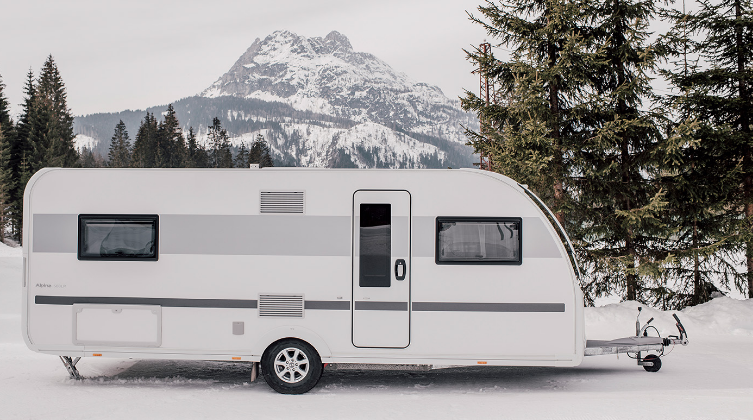 Vetrarstandsetning ferðavagnaKæri viðskiptavinurVerkstæði Víkurverks er til taks þegar þarf að gera ferðavagninn tilbúinn fyrir vetrartímann hvort sem geyma á hann innandyra eða úti. Innifalið í vetrarstandsetningu hjá Víkurverk:•	Vatni tappað af •	Neysluvatnsfrostlögur í gegnum lagnir•	Frostþolinn rúðuvökvi settur á salerni •	Dýnur og sessur reistar upp•	Rafgeymir aftengdur•	Sólarsella aftengd•	Dregið fyrir glugga og hurðAthugið að eigendur þurfa sjálfir að aftengja gaskúta og taka þá úr þegar ferðavagninn fer í geymslu.  Verð fyrir vetrarstandsetningu á hjólhýsi er 24.900 kr Einnig er vert að athuga hvort þig vanti eitthvað í vagninn svo sem sólarsellu, markísu, mover, aukarafgeymi, utanáliggjandi gastengi, auka lestunarlúgu, loftnetshatt, 5G WiFi netbúnað eða aðra þjónustu sem við getum boðið upp á þá er um að gera að framkvæma það í leiðinni. 
Nánari upplýsingar og tímapantanir í síma 5577720 eða með tölvupósti verkstaedi@vikurverk.is                                                                                                                            Með kveðju                                                                                                                              Víkurverk